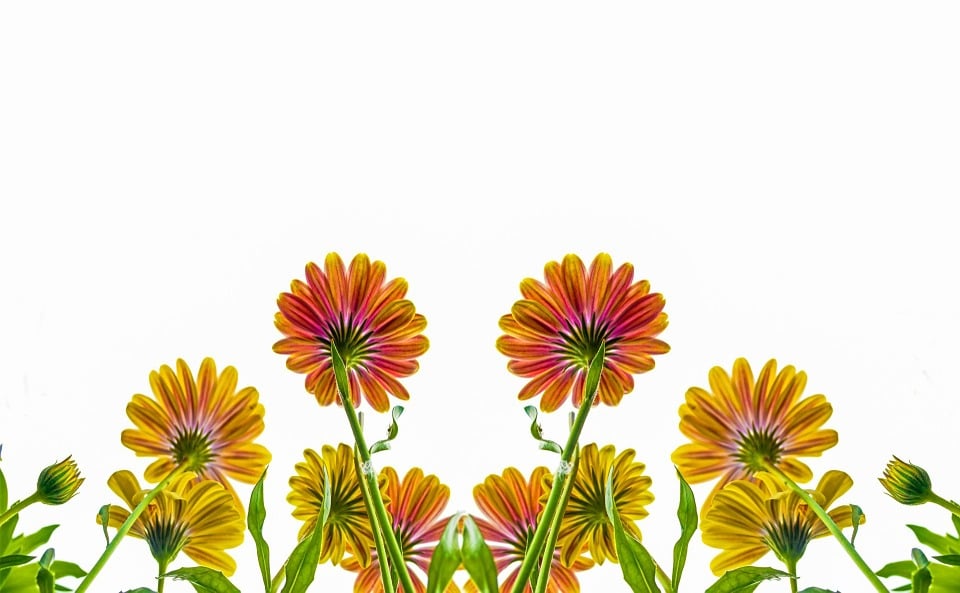 2024Spring CURBSIDE BRUSH PICKUP DATESSpring Brush Pickups will take place on:Monday, May 6thMonday, May 13thIf you have brush after these dates, it may be stored on your property until Fall pick-up commences, or taken to the Town of Marathon compost site on Mill Street.   A few things to keep in mind when we begin to do brush pick-up:Yard waste*  must be placed in the area between the curb and sidewalk – not in the street or on your lawn. If there are no sidewalks, place the brush as close to the curb a possible without placing on road.Brush must be no longer than five feet in length or eight inches in diameterThe Village of Marathon may refuse to pick up items not deemed acceptable.*Yard waste is defined as trees, branches, plants, bushes, shrubs, weeds and garden waste.  NO large quantities of dirt or rocks; no plastic plant/flower containers or bags.